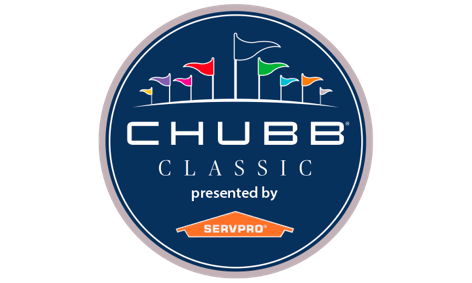 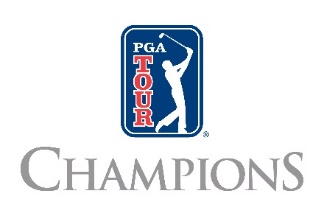 Chubb Classic presented by SERVPRO Tiburón Golf Club (Black Course) | Naples, FL | April 16-18, 2021PGA TOUR Champions Media ContactsMaureen Radzavicz, maureenr@pgatourhq.com, 607-624-5200Connor Stange, connorstange@pgatourhq.com, 402-560-3758Quick FactsGolf Course: Tiburón Golf Club (Black Course)Designed by: Greg Norman (1997)Purse: $1,600,000 (Winner: $240,000)Golf Channel Coverage: Friday, Noon-2:30 p.m. ET; Saturday & Sunday, 3:00-5:30 p.m. ETQuick Links: Tournament Field | Tee TimesSocial Media: Twitter (@ChubbClassic), Instagram (@chubbclassic), FacebookField Overview (as of 4/14/21) After a six week hiatus, PGA TOUR Champions resumes its this week at the Chubb Classic presented by SERVPRO for the third event of the 2021 calendar year. Tiburon Golf Club’s Black Course will host the tournament for the first time, which has been played annually in Naples, Florida for the last 33 years and is the longest-running event in the same city on PGA TOUR Champions. Multiple-time tournament winners Bernhard Langer (3), Fred Couples (2) and Loren Roberts (2) are in the field, as well as defending champion Scott Parel.  Part-time Naples resident and 2021 U.S. Ryder Cup team captain Steve Stricker is making his third start at the event and World Golf Hall of Fame member Ernie Els is making his tournament debut. 10 members of the World Golf Hall of Fame Fred Couples, Ernie Els, Retief Goosen, Bernhard Langer, Sandy Lyle, Colin Montgomerie, Jose Maria Olazabal, Mark O’Meara, Vijay Singh and Ian Woosnam59 PGA TOUR winners with 356 total career victories54 PGA TOUR Champions winners with 265 total career victories25 with a PGA TOUR Champions major title; 19 with a PGA TOUR major title2020 RecapAfter a 4-under 31 on the front nine, Scott Parel took a two-shot lead when he birdied No. 10 and Bernhard Langer bogeyed Nos. 8 and 9. Parel closed with an 8-under 63, erasing a three-shot deficit, to win the Chubb Classic presented by SERVPRO by two with a tournament record-tying 17-under total. It was the third win of his career and he moved to No. 1 in the Charles Schwab Cup for the first time in his career.Augusta  NaplesWith the Chubb Classic presented by SERVPRO’s move to April for this year, the tournament found itself uniquely positioned after the first major of the year on the PGA TOUR, The Masters.  A total of eight PGA TOUR Champions who collectively own 10 green jackets competed at Augusta National last week and are now here in Naples:  Bernhard Langer (1985, 1993), Jose Maria Olazabal (1994, 1999), Fred Couples (1992), Sandy Lyle (1988), Larry Mize (1987), Vijay Singh (2000), Mike Weir (2003) and Ian Woosnam (1991).Spain’s Olazabal was the only one to stay the weekend after making the cut for the first time since 2014. The two-time Masters champion and World Golf Hall of Fame member has battled several injuries the last few years and played sparingly on PGA TOUR Champions since turning 50 in 2016.Top GunsEach of the last four events on PGA TOUR Champions, dating back to November, has been won by either Kevin Sutherland or Darren Clarke. As a result, both players, who have two wins apiece during that span, have vaulted up the Charles Schwab Cup standings.Sutherland, currently atop the Schwab Cup standings, has three consecutive top-five finishes, including wins at the Charles Schwab Cup Championship and Cologuard Classic. The Sacramento native has finished inside the top 10 in 49.6 percent of his starts on PGA TOUR Champions since he turned 50 in 2014.Clarke won back-to-back starts (TimberTech Championship and Mitsubishi Electric Championship at Hualalai) to move into the No. 9 spot in the standings. Before his win at TimberTech, Clarke was No. 31 in the Schwab Cup standings.Stricker ShinesSince the start of 2021, Steve Stricker has made four of six cuts on the PGA TOUR and finished in the top three in his lone PGA TOUR Champions appearance. In February, Stricker posted top-five finishes both times he teed it up, finishing T4 at the Waste Management Phoenix Open and T3 at the Cologuard Classic. At the Phoenix Open, Stricker carded four rounds in the 60s to produce a 17-under 267 total that finished two strokes behind the champion, Brooks Koepka.  In March, he logged a T13 finish at The Honda Classic. Stricker’s showing at the last PGA TOUR Champions event, the Cologuard Classic, marked his fourth consecutive top-10 finish on PGA TOUR Champions. During that span, Stricker has posted 12 consecutive subpar rounds, including eight rounds of 67 or better.This will be Stricker’s third start at the Chubb Classic presented by SERVPRO, he’s finished T11 in 2019 and T2 to Joe Durant in 2018.Past Champions and VenuesThe 81-player field includes nine of the tournament’s past champions: Scott Parel (2020), Miguel Angel Jimenez (2019), Joe Durant (2018), Fred Couples (2017, 2010), Bernhard Langer (2016, 2013, 2011), Lee Janzen (2015), Kirk Triplett (2014), Loren Roberts (2009, 2006).Tiburón Golf Club’s Black course is the 10th different site to host the Chubb Classic presented by SERVPRO. The adjacent Gold Course, the original of the two Greg Norman layouts, hosts a PGA TOUR stop (QBE Shootout) and the season-ending LPGA tournament (CME Group Tour Championship).2020Scott Parel2003Vicente Fernandez2019Miguel Angel Jiménez 52002Hale Irwin2018Joe Durant2001Gil Morgan2017Fred Couples2000Lanny Wadkins 12016Bernhard Langer1999Allen Doyle2015Lee Janzen 41998Gil Morgan2014Kirk Triplett1997Hale Irwin2013Bernhard Langer1996Al Geiberger2012Kenny Perry1995Bob Murphy2011Bernhard Langer1994Mike Hill2010Fred Couples1993Mike Hill2009Loren Roberts1992Jimmy Powell2008Scott Hoch 31991Lee Trevino2007Bobby Wadkins1990Lee Trevino2006Loren Roberts1989Gene Littler2005Mark James1988Gary Player2004Craig Stadler 2YearsCourse1988-1990The Club at Pelican Bay1991-1995The Vinyards1996The Classics at Lely Resort1997-1999Bay Colony Golf Club2000-2001Pelican Marsh2002-2006The TwinEagles Club (Talon)2007-2008Quail West2009TPC Treviso Bay2010-2011The Quarry2012-2018The TwinEagles Club (Talon)2019-2020The Classics at Lely Resort2021Tiburon Golf Club (Black)